         Расписание и места проведения экзаменов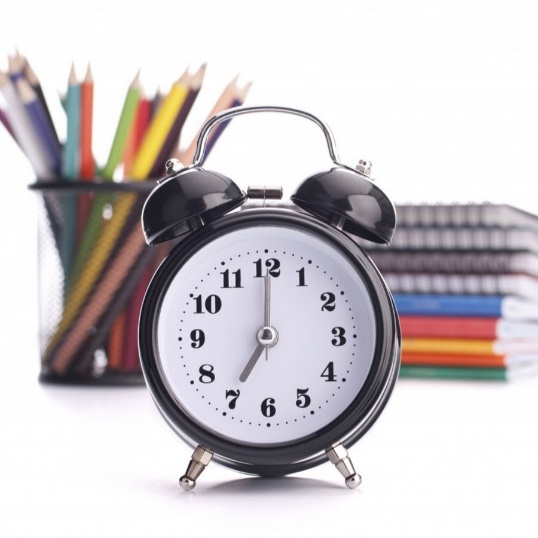 для выпускников МБОУ г. Мурманска СОШ №50в 2023-2024 учебном годуРезервные дни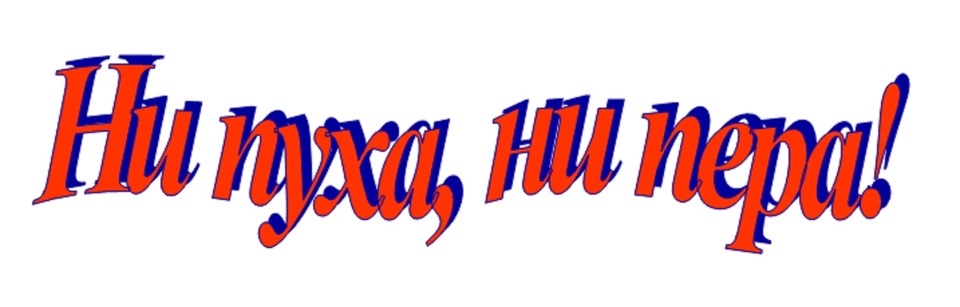 Дата проведенияНазвание экзаменаМесто проведенияАдрес места проведения21.05.202422.05.2024Английский языкгимназия №6ул. Беринга, 1827.05.2024Обществознание гимназия №6ул. Беринга, 1827.05.2024Химия СОШ №13Якорный переулок, 530.05.2024География СОШ №31ул. Героев Рыбачьего, 5830.05.2024Физика гимназия №6ул. Беринга, 1803.06.2024Русский языкКШМул. Спартака, 1106.06.2024Математика КШМул. Спартака, 1110.06.2024Информатика СОШ №31ул. Героев Рыбачьего, 5814.06.2024Биология СОШ №27ул. Бочкова, 1514.06.2024Литература СОШ №13Якорный переулок, 5Дата проведенияНазвание экзаменаМесто проведенияАдрес места проведения24.06.2024Русский языкгимназия №6ул. Беринга, 1825.06.2024Все предметы(кроме русского языка и математики)гимназия №6ул. Беринга, 1826.06.2024Все предметы(кроме русского языка и математики)гимназия №6ул. Беринга, 1827.06.2024Математикагимназия №6ул. Беринга, 18